Unit 3 Lesson 18: Diagrams and Equations for Word ProblemsWU Notice and Wonder: Diagrams (Warm up)Student Task StatementWhat do you notice? What do you wonder?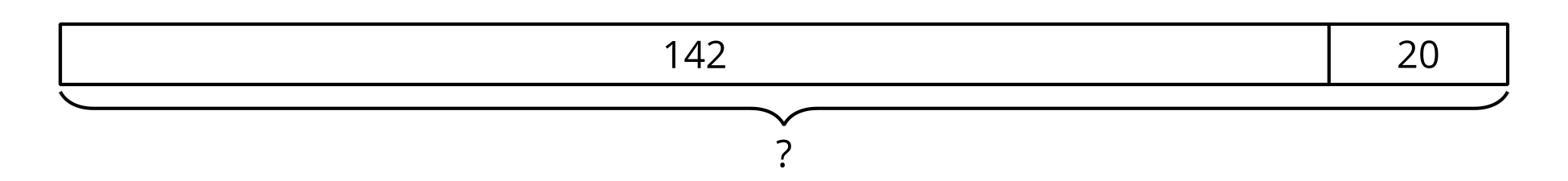 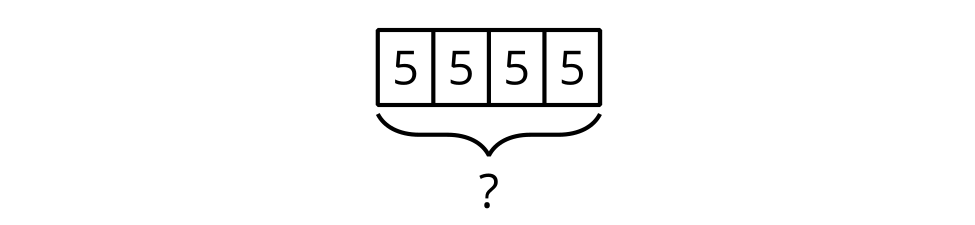 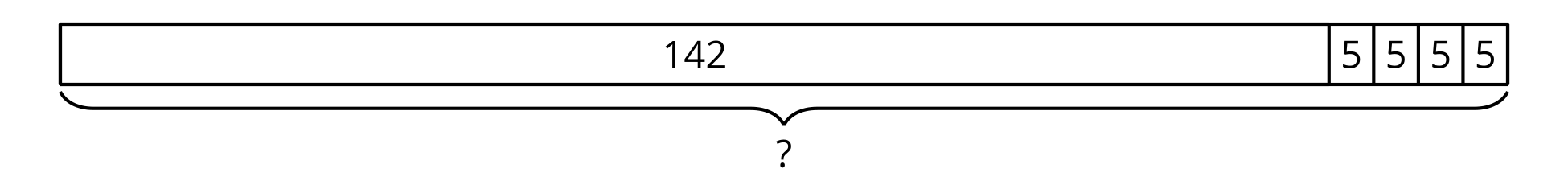 1 Card Sort: Situations, Equations, and DiagramsStudent Task StatementYour teacher will give you a set of cards showing situations, equations, and diagrams.Sort the cards into groups so that the cards in each group represent the same situation. Be ready to explain your reasoning.2 Makes Sense to Me: A Gallery WalkStudent Task StatementYour teacher will assign a problem to your group. Work together to solve your assigned problem.Create a poster of your group’s solution. Organize your work so that it can be followed by others.As you visit other groups' posters, consider how each answer makes sense.Choose one poster and make a comment on the solution. Write on your sticky note how you know the answer makes sense.Images for Activity Synthesis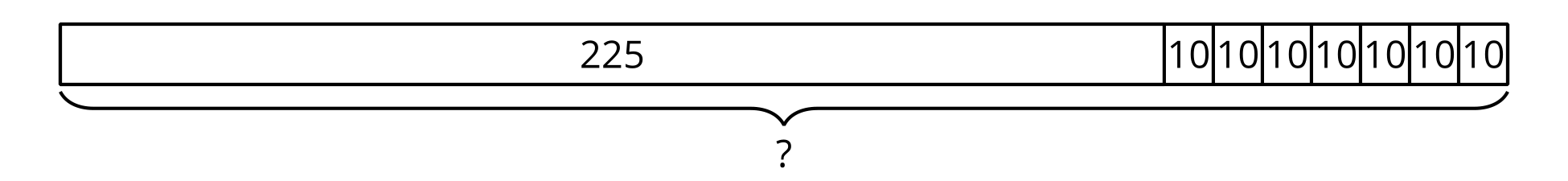 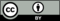 © CC BY 2021 Illustrative Mathematics®AClare had 225 beads. A friend gave her a pack of 48 beads. Then she used 70 beads to make a necklace. How many beads does Clare have now?B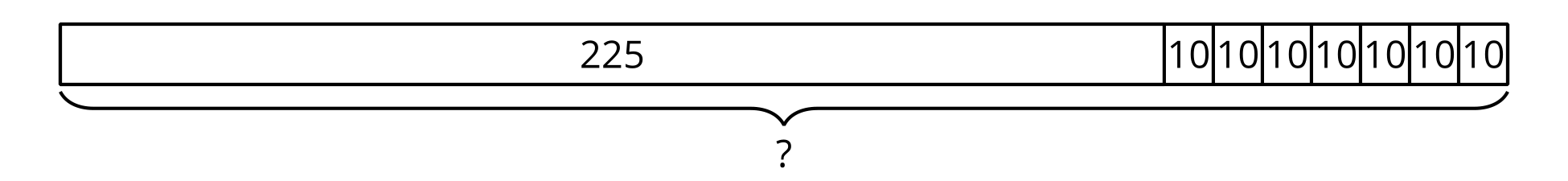 CDElena has 7 notebooks. Each notebook has 10 paper clips in it. Elena also has a box of 225 paper clips. How many paper clips does Elena have?EFGAndre has 225 crayons. He buys 6 more packs and each pack has 10 crayons. How many crayons does Andre have now?H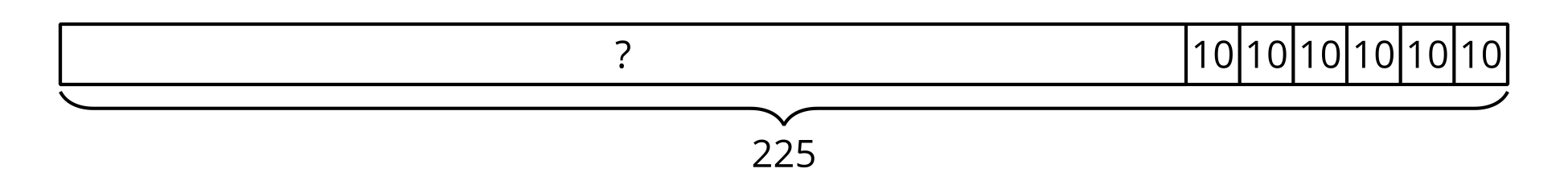 IDiego has a collection of 225 baseball cards. He gets 35 more cards from a friend, then buys 72 cards. How many cards does Diego have now?JHan has 225 beads. Then he makes 6 bracelets for his friends. Each bracelet has 10 beads. How many beads does Han have now?K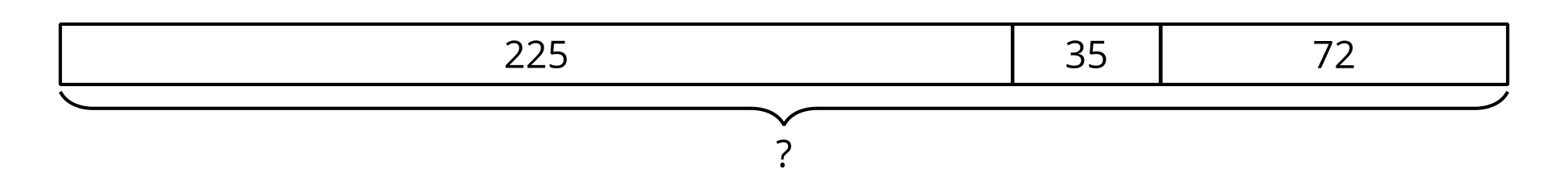 L